Приложение N 1к Положению о проведении областного детско-юношеского фестиваля «Маленький фонарщик»СОГЛАСИЕна использование н обработку персональных данныхродителя н несовершеннолетнего участника конкурсных и иных мероприятий_______________________________________________________________________________________(Ф/O родителя/законного представителя)паспорт ___________________выдан __________________________________________________________________________(серия, номер)                                                                       (когда и кем выдан)_______________________________________________________________________________________(в случае опекунства указать реквизиты документа, но основании которого осуществляется опека или попечительство)являюсь законным представителем моего несовершеннолетнего ребёнка _________________________________________________________________________________________________________(ФИО ребенка, дата рождения)зарегистрированного и проживающего по адресу: _______________________________________________________________            (населенный пункт, улица, дом, кв.)даю согласие на обработку моих персональных данных и персональных данных моего ребенка, т.е. совершение следующих действий: сбор, систематизацию, накопление, хранение, уточнение (обновление, изменение), использование, распространение (в том числе передачу), обезличивание, блокирование, уничтожение персональных данных, а также право на передачу такой информации третьим лицам, а также осуществление иных действий с моими персональными данными и персональными данными моего ребенка, предусмотренных законодательством Российской Федерации оператору — ГОАУК «Мурманский областной Дворец культуры и народного творчества им. С.М. Кирова»  расположенному по адресу: 183038,      г. Мурманск, ул. Пушкинская, д. 3 (далее — Учреждение), в целях участия в конкурсных и иных мероприятиях, а также информационно-аналитического обеспечения мероприятий, информационного освещения мероприятий на информационных стендах, официальном сайте Учреждения, на официальных страницах Учреждения в социальных сетях.Перечень персональных данных родителей (законных представителей) участника конкурсного и иного мероприятия. на обработку которых дается согласие: фамилия, имя, отчество, номер телефона одного или обоих родителей (законных представителей) несовершеннолетнего участники домашний адрес.Перечень персональных данных участника конкурсного и иного мероприятия, на обработку которых дается согласие: фамилия, имя, отчество, домашний адрес, дата рождения, итоговый результат конкурсного испытания.Настоящее согласие предоставляется на осуществление действий в отношении моих персональных данных н персональных данных моего ребенка, которые необходимы или желаемы для достижения указанных выше целей при обязательном условии соблюдения конфиденциальности персональных данных.Подтверждаю, что, давая такое согласие, я действую по собственной воле и в интересах своего ребенка.Я согласен(а), что обработка персональных данных может осуществляться как с использованием автоматизированных средств, так и без таковых и в соответствии с нормами Федерального закона «О персональных данных» от 27.07.2006 № 152- ФЗ.Уведомлен(а) о своём праве отозвать настоящее согласие в любое время. Отзыв производится по моему письменному заявлению в порядке, определённое законодательством Российской Федерации. «	»	20   г.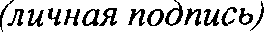 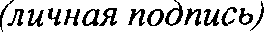 Директору ГОАУК «Мурманский областной Дворец культуры и народного творчества им. С.М. Кирова» М.С. Викторовойот________________________________________(ФИО полностью)проживающего(ей) по адресу:___________________________________________________________________________________________________________________________контактный телефон